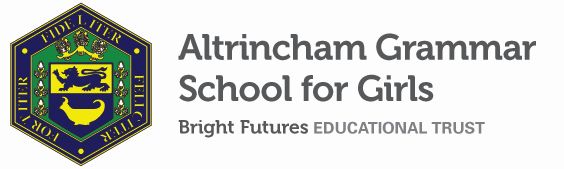 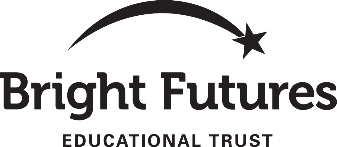 ALTRINCHAM GRAMMAR SCHOOL FOR GIRLSTEACHER OF GERMAN 
MPR/UPRPart-Time (0.5 to 0.6 FTE) Fixed term until March 2020 in the first instance (cover for adoption leave)
Required for September 2019 (subject to adoption confirmation date)The Bright Futures Educational Trust (BFET) is a partnership of schools based in the North West. The Trust’s vision is the best for everyone, the best from everyone. Our values of community, passion and integrity are at the heart of everything we do. There are currently seven schools within the Trust. BFET is committed to providing all staff with the training and support they need to be the best in their profession. Benefits include: working cross-phase, knowledge exchange between our schools and the opportunity to work with some of the most inspiring colleagues in their profession.Altrincham Grammar School for Girls (AGGS) was in the first cohort of schools to be designated a National Teaching School in 2011. AGGS is the lead school in the “Alliance for Learning”. Our teaching school alliance comprises schools of every type and phase, plus universities, throughout a wide geographical area. The impact of teaching school activities is felt within the Trust and far beyond. We have a reputation for excellence regionally and nationally, of which we are very proud. The successful candidate must be willing to engage in the school’s commitment to developing AGGS as a centre of excellence for teaching and learning. A well-qualified and enthusiastic teacher of German is required to join this large and highly successful Modern Foreign Languages Department. The MFL Department leads the school in its language college status. AGGS is a lead school for MFL development for the Alliance for Learning. The successful candidate will be expected to be able to teach German up to key stage 4. The ability to teach German to A level and French to key stage 3 would be an advantage.AGGS has a commitment to all pupils studying at least one MFL to GCSE. All pupils take two languages at KS3, which may be French, German or Spanish. Each department has a full-time language assistant. The department is very well resourced with its own suite of MFL rooms. Results at both GCSE and A level are outstanding. In 2018 55% of all GCSE entries were awarded grades 7-9. At A level 100% of entries were awarded A*-B.The MFL department run a number of foreign visits each year for pupils in all key stages. These include study visits to France, Spain and Germany, as well as our annual work experience exchange programme with our partner school in Augsburg, Germany. We also offer pupils the opportunity to collaborate with other European schools through our Erasmus+ project.Please note that this post is to cover for an adoption leave and the start date therefore may subject to change.School-wide ResponsibilitiesBeing aware of and acting upon relevant school policies and, in particular, those associated with child protection/safeguarding children and health and safety issues.Being responsible for maintaining a clean and tidy environment.Attending relevant meetings as required.Acting as a role model for the pupils in school.Acting as an ambassador for school and ensuring that the school’s high standards are promoted at all times.Additional Specific ResponsibilitiesCarry out the duties of a form tutor.Support the school in its open evenings and award evenings.Support the school in its entrance examination.General DutiesCarry out a share of supervisory duties in accordance with published schedules. Fulfil the conditions of employment of school teachers as laid down in the Pay and Conditions Document.Any other relevant duties requested by the Principal.Probationary periodYour appointment is subject to a six month probationary period. At the end of this period, providing your service has been satisfactory, your appointment will be confirmed. If your service is not satisfactory your employment may be terminated within the probationary period.Copies of the job description and application forms are available from the school website or by email (recruitment@aggs.bfet.uk). The closing date for applications is Monday 1 July 2019. Applications are welcome electronically or by post and should be emailed to recruitment@aggs.bfet.uk and addressed to Mrs C Williams. Interviews are to be held in the week beginning Monday 8 July. Applicants who are not contacted during this period may assume that they have not been successful but are thanked for their interest. Unfortunately, we are unable to provide feedback to unsuccessful applicants who are not called for interview.If invited for interview, candidates are requested to bring original copies of the following documents which we need to have sight of on the interview day:Degree CertificateQTS CertificateNational Insurance Card (or letter from HMRC)Photo identification (passport and/or driving licence)Two other forms of identification that verify your name, address and date of birth e.g. birth certificate, marriage certificate, bank or credit card statement, utility bill. Evidence of current pay - recent payslip and school salary notification letter stating where you are on the pay scale (if applicable)Evidence of threshold/upper pay range (if applicable)ADDITIONAL INFORMATIONFurther information about the school, a copy of the school’s prospectus and the most recent OFSTED inspection are available from the school’s website.BFET is committed to safeguarding and promoting the welfare of children and young people and expects all staff to share this commitment. Any successful applicant will be required to undertake an Enhanced Disclosure check by the DBS. This post is exempt from the Rehabilitation of Offenders Act 1974.Teacher of MFL Person SpecificationThe skills and attributes listed above will be assessed through:The application form, a lesson observation and any relevant tasks on the interview day.A formal interview, along with supporting evidence from their referees.EssentialDesirableQualifications, educational trainingDegree and teaching qualification in German or a related subject.Recent relevant in-service training.QTSRelevant experienceSuccessful teaching experience in a temporary or permanent post or on teaching practice. Experience of teaching German at GCSE and A level.Experience of the role of form tutor.Knowledge, skills, abilitiesAbility to teach German up to GCSE.Excellent oral, presentational and written skills.Ability to exercise effective behaviour management skills and encourage good behaviour.Ability to work as part of a team.Excellent ICT skills.An ability to generate enthusiasm for modern foreign languages and for learning in general.Knowledge of recent MFL issues and of current resources for MFL teaching.Ability to teach French at key stage 3.SafeguardingCommitment to demonstrating a responsibility for safeguarding and promoting the welfare of young peopleOthersCommitment to the aims and ethos of the school.Involvement in school working parties or research groups.Willingness to be involved in extra-curricular activities.Commitment to pastoral care.A commitment to maintaining confidentiality and discretion inside and outside school.Flexibility and a willingness to be involved in change.A positive approach to challenges, which seeks solutions to problems and addresses difficulties with cheerfulness and good humour.Teaching SchoolA commitment to further training and a willingness to participate in relevant CPD.Willingness for lessons to be observed as part of our school monitoring processes and teaching school brief (e.g. learning walks).Willingness to be engaged in school to school support and other collaborations.Positive view/ideas on contributions to language college status/teaching school status.